Western Australia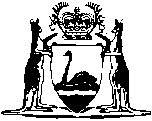 Planning and Development Act 2005 2By-Law Providing For Enforcement of Any By-Law Made Under Section 30Western AustraliaBy-Law Providing For Enforcement of Any By-Law Made Under Section 30Contents1.	Executive officer may commence proceedings	12.	Responsible officer may commence proceedings	13.	Application	1Notes	Compilation table	2Western AustraliaPlanning and Development Act 2005 2By-Law Providing For Enforcement of Any By-Law Made Under Section 301.	Executive officer may commence proceedings		The executive officer of any Local Authority to which By-laws under Section 30 apply is hereby empowered in his own name to prosecute or to take any necessary legal proceedings to enforce such By-laws.2.	Responsible officer may commence proceedings		Where a By-law under the said Section 30 makes any officer or employee of a Local Authority a responsible officer or any other person a responsible officer, such officer, employee, or person is hereby authorised and empowered in his own name to prosecute or to take any necessary legal proceedings to enforce such By-laws.3.	Application		This By-law shall have the force of law in the District of every Local Authority in the State of Western Australia.Notes1.	This is a compilation of the By-law providing for Enforcement of any By-law made under Section 30.  The following table contains information about those by-laws.Compilation table2	Formerly made under s. 31 of the Town Planning and Development Act 1928, continued under s. 262 of the Planning and Development Act 2005.By-lawGazettalCommencementMiscellaneousBy-law providing for Enforcement of any By-law made under Section 3024 February 1933 p.31824 February 1933